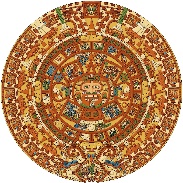 La Academia Dolores Huerta Charter Middle School “A Dual Language Charter Middle School”400 W.Bell St.Las Cruces, NM 88005Phone: 575-526-2984Fax: 575-523-5407 Regular Governing Council Meeting MinutesThursday, September 12, 2019 at 5:30 PM, LADHLa Academia Dolores Huerta LoungeAdrian Gaytan called the meeting to order at 5:29 PM. Roll call/establish quorum GC Members Present: Adrian Gaytan, PresidentYoli Silva, Vice-PresidentElaine Palma, SecretaryMichael Sena, General MemberRobert Palacios, Treasurer       	      Quorum establishedGuests: Melissa Miranda, Head Administrator; Mirna Rodriguez, Business Specialist; Sylvy Galvan de Lucero, Instructional CoachApproval of agenda Robert Palacios moved to approve the agenda; Adrian Gaytan secondedRoll-call vote:Adrian Gaytan: yesYoli Silva: yesElaine Palma: yesMichael Sena: yesRobert Palacios: yesNone opposed, motion passedOpen forum-public input*Public comments and observations regarding education policy and governance issues, as well as the strategic planning are heard at this time. Time limit per presenter may be imposed by ChairNo public comments.Review, discussion, and possible approval of July 11, 2019 Regular GC Meeting Minutes Robert Palacios moved to approve the July 11, 2019 Regular GC Meeting Minutes; Michael Sena secondedRoll-call vote:Adrian Gaytan: yesYoli Silva: yesElaine Palma: yesMichael Sena: yesRobert Palacios: yesNone opposed, motion passedACTION ITEMSFinance Committee ReportReview, discussion, and possible approval of BAR 1920-0002-1B-Robert Palacios explained that the adjustment is to move of instructional materials from fund 1400 to 27109Adrian Gaytan moved to approve BAR 1920-0002-1B; Yoli Silva seconded Roll-call vote:Adrian Gaytan: yesYoli Silva: yesElaine Palma: yesMichael Sena: yesRobert Palacios: yesNone opposed, motion passed(b.) Finance committee report:Robert Palacios reported:budget report is currently no showing the carry-over from the 2018-2019 school year. Accountant is not sure why and will be following-up;there are currently no funds in the HB33 capital outlay line item as it is based on taxes which have not been collected there is a $397,000 balance in the accountMirna did not receive clarification on the small school adjustment and therefore will be following-up and report at the next meeting.Financial reports attachedNEW BUSINESS: DISCUSSION ITEMS ONLY – NO ACTION WILL BE TAKENRaices Sub-leaseMs. Miranda provided update: Raices signed a sublease through December and are currently occupying three portables. LADH is not profiting from the lease. Raices is projected to move out by mid-October. There have been no issues, and everything is running smoothly. Raices is currently serving KN-1st, with plans to add a grade level per year up to 5th grade.Head Administrator’s Report:Ms. Miranda reported that current enrollment is at 80. The enrollment needs to be at 150 in order to maintain financial stability. Enrollment at the 40th day (which occurs sometime in October) is what is used to determine budgeting for next school year. Discussed advertising at different restaurants, grocery stores, etc. Mrs. Galvan noted that many in the community believe LADH has closed due to the newspaper article and the for sale/lease sign at the old building. Ms. Miranda has emailed the Sun News reporter but has not received a response. Mrs. Palma suggesting contacting other Sun News reporters and inquired about the relationship with the previous building owner. Mrs. Rodriguez stated the previous building owner would most likely not be willing to help LADH as he was noted given enough notice before the school moved. Mr. Gaytan asked about possibly posting a “We moved…” sign at the lot or business next to the old building. Mr. Gaytan asked for fliers describing the school to be provided to counselors at various middle schools which could be given to families as a possible resource. Mrs. Silva encouraged staff to highlight the programs offered by the school. Ms. Miranda will look at advertising on Univision; KRWG; and The Las Cruces Bulletin. Follow-up: Review of testing that will be used to measure student progressDoes testing need to be conducted in both languages: Mrs. Galvan shared the email she received from Michael Rodriguez, Director of Operations Dual Language Education of NM on July 15, 2019 (see attached). Mrs. Palma requested that she obtain clarification directly from the PED and hoped that a response is received before next month’s meeting.  Curriculum Committee Update: All instructional materials have been received; therefore, the committee has been placed on hiatus.GC Secretary Report:Training: Mrs. Palma reminded everyone of continued training requirements and noted that the online trainings are now being offered. Letter to parents: Mrs. Palma presented the letter to the parents that will go out (see attached)Adjourn to Close Session:To discuss threatened or pending litigation in which the public body is or may become a participant. Specifically, discussion of LADH’s final response draft [10-15-1(H)(7) NMSA 1978].Robert Palacios moved to adjourn to close session at 6:08pm; Elaine Palma secondedRoll-call vote:Adrian Gaytan: yesYoli Silva: yesElaine Palma: yesMichael Sena: yesRobert Palacios: yesNone opposed, motion passedRobert Palacios moved to adjourn from close session at 6:23pm; Adrian Gaytan seconded Roll-call vote:Adrian Gaytan: yesYoli Silva: yesElaine Palma: yesMichael Sena: yesRobert Palacios: yesNone opposed, motion passedMs. Miranda presented the draft for Cultural Community Program. She requested GC look it over and provide comments/suggestions no later than Friday September 20th via email. She noted that the program will be rolled-out during advisory period. Advisory period is a modified class that is held daily. The students and parents of each advisory period will meet in the evening with either Ms. Miranda, Ms. Paz, or Mrs. Galvan to discuss the program. LADH staff felt it would be more effective to meet in small groups instead of a large one; thus, providing allowing for more attention to individual students, more time for questions, and more time to ensure parents understand the program and its benefits. Mrs. Silva asked how involved Ms. Miranda would like for the GC to be in the school. Discussed the need/importance of having at least one GC member present at school events. Requested that Ms. Miranda send out email reminders of events. Adrian Gaytan moved to adjourn the general GC meeting at 6:38pm; Robert Palacios seconded Roll-call vote:Adrian Gaytan: yesYoli Silva: yesElaine Palma: yesMichael Sena: yesRobert Palacios: yesNone opposed, motion passed*Any individual attending a board meeting may sign in to participate in the Public Input section of the Agenda, if any. Such persons may speak on any item after the individual is recognized by the President of the Board and introduces himself/herself at the podium. The Governing Council of La Academia Dolores Huerta will not take action on any item presented under Public Input, until an opportunity to do so is afforded. La Academia Dolores Huerta will provide an interpreter for the Hearing Impaired and simultaneous Spanish translation upon request. Requests should be submitted to the chancellor’s office three days prior to the meeting.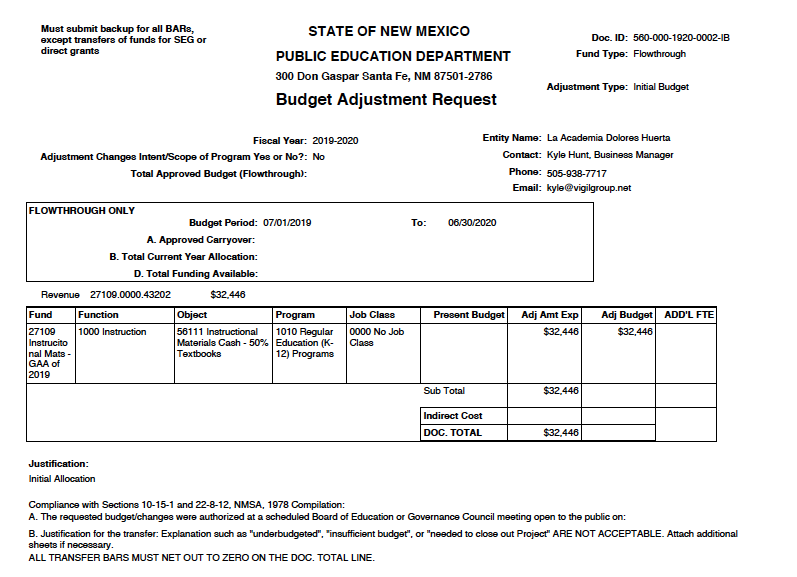 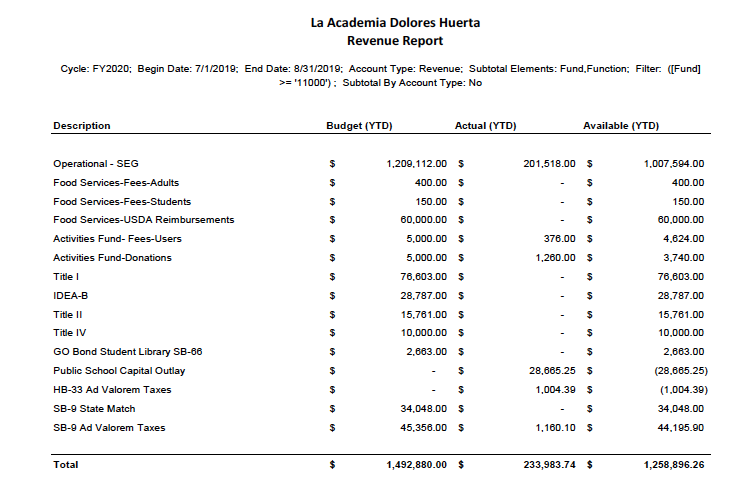 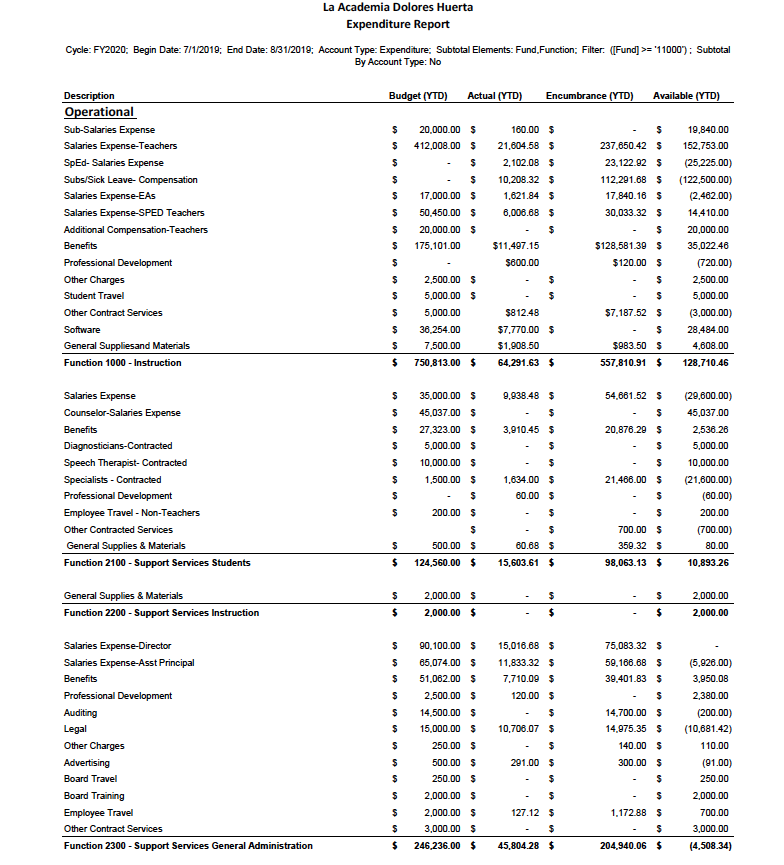 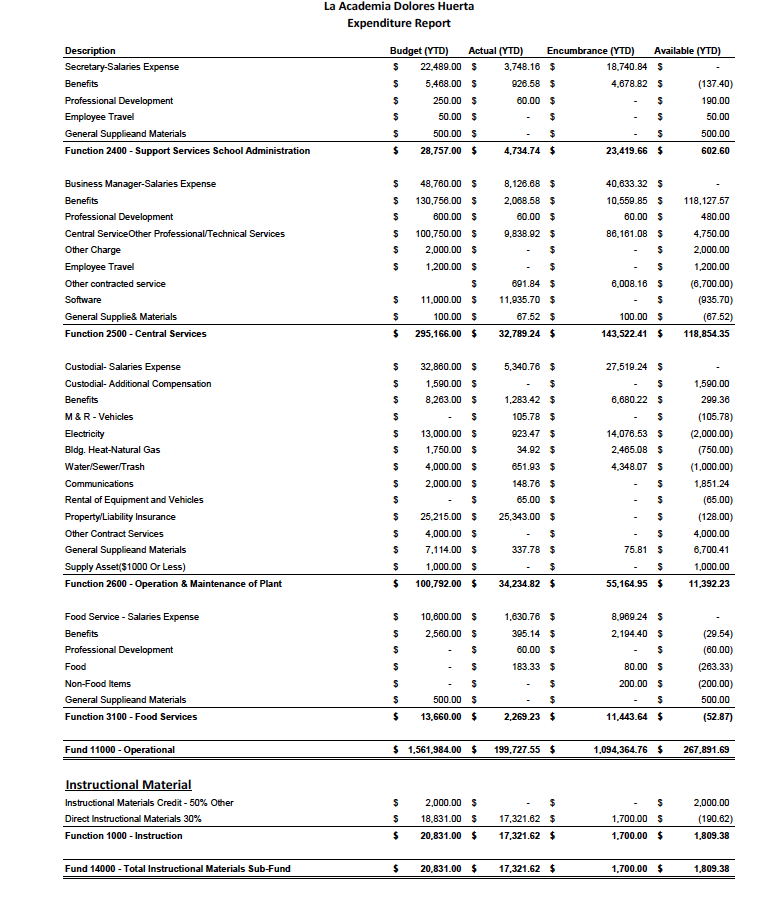 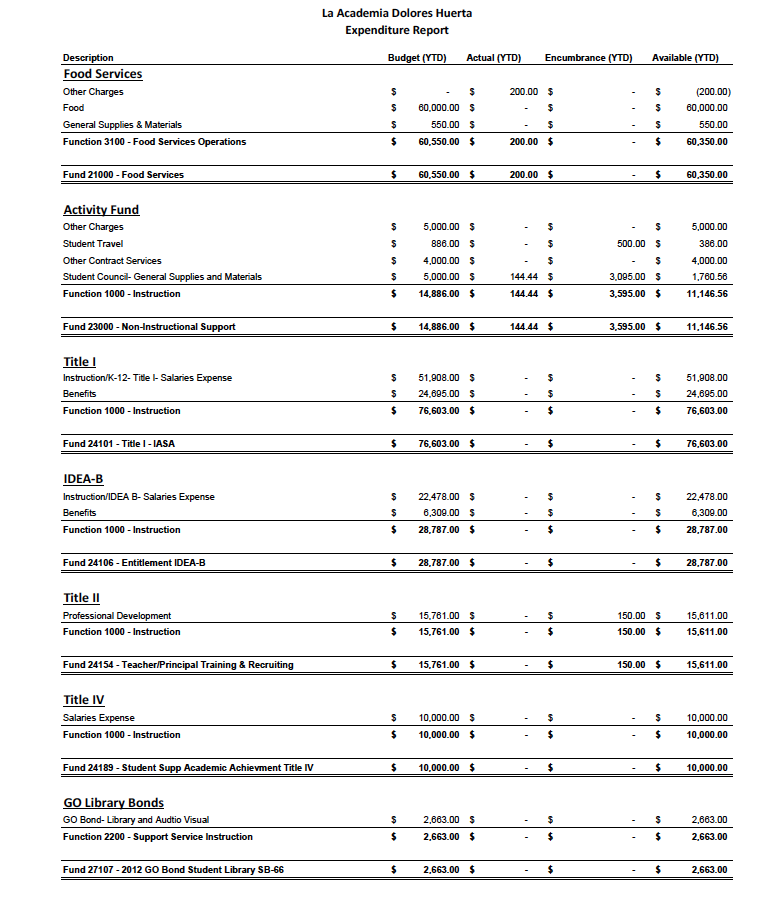 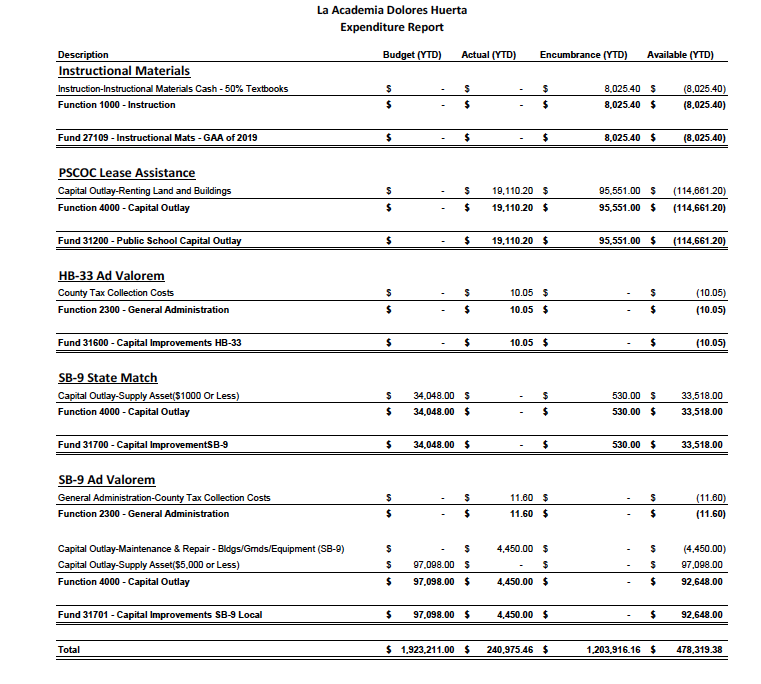 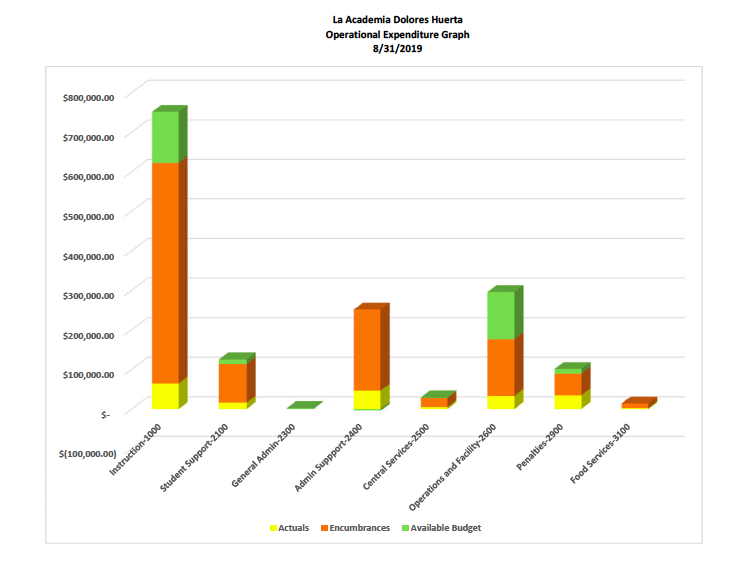 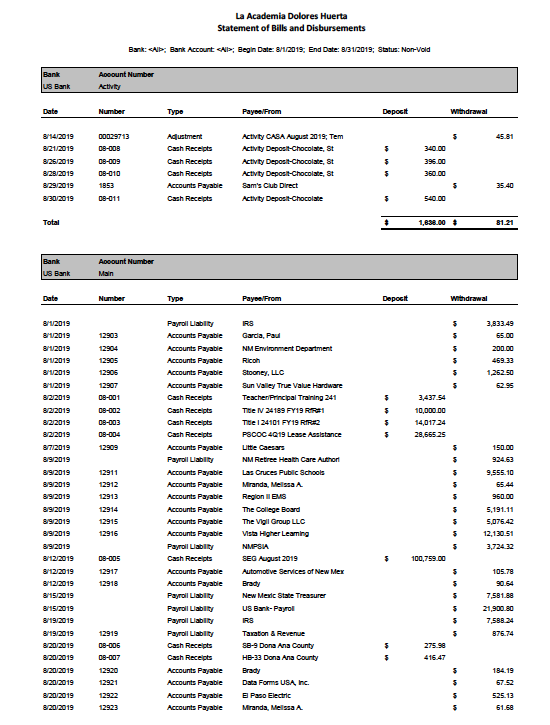 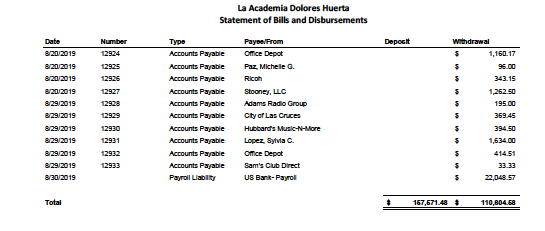 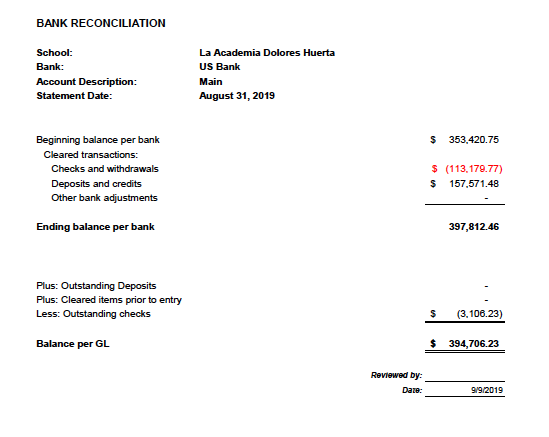 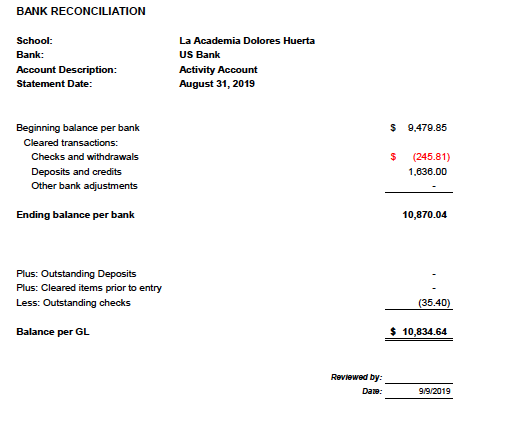 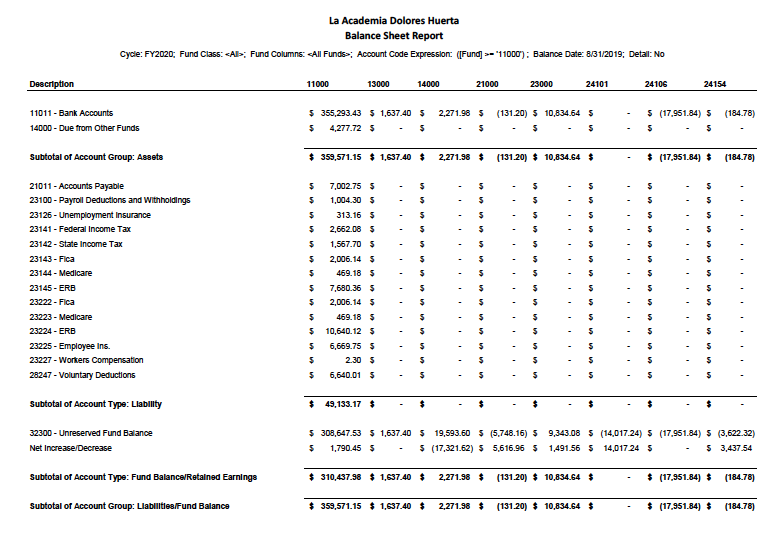 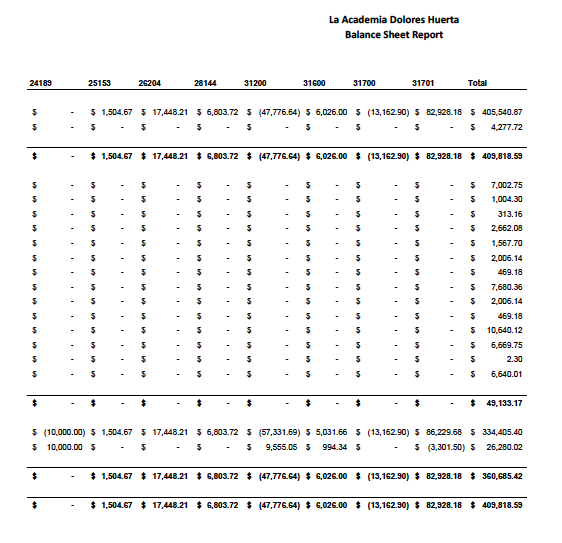 
From: Michael Rodriguez <michael@dlenm.org>
Date: July 15, 2019 at 1:56:28 PM MDT
To: Sylvy Galvan de Lucero <slucero@ladh.org>
Cc: Melissa Miranda <mmiranda@ladh.org>, mpaz@ladh.org
Subject: Re: Assessment QuestionGood afternoon,In regard to the requirements of a dual language program, you should have some way of demonstrating how students are performing in each language, each year that they are with you.  In Language Arts (ELA and SLA) a short cycle assessment done by these teachers will help monitor growth in each language over time.  This data is critical to show that bilingualism and biliteracy are being achieved, which I am sure are part of your school's goals/material terms.  Having this data will also inform the need for targeted instruction as well as the need for any specific training for staff (i.e. cross-linguistic transfer, focus on language, peer interaction, biliteracy strategies, etc.).  Math does not have the many nuances that ELA and SLA do, as the structure of math problems is same in both languages.  What is important to remember is that if math is taught in one language, your school must be able to demonstrate that you are deliberately planning lessons which scaffold and support the transference of math terminology to the other language.  Computation of numbers is the same but word problems go back to the nuances of each language.   At my previous school (Cien Aguas International School), we taught math in Spanish K-3.  Even though they had only received instruction in Spanish, third graders did exceptionally well on the PARCC test because teachers made sure they knew the English equivalent. With all of that said, we in no way represent the PED.   it is important to ensure that you communicate with the PED's charter bureau (and PEC) regarding any material terms of your contract. If it was negotiated that all testing would be done in a certain way, you will need to follow that until it can be discussed/re-negotiated.  It looks like you are on top of the requirements of the Language and Culture Bureau.The WIDA ACCESS test and IPT will give you some annual information about student growth and ensure you are in compliance but is really not enough.  You need a pulse on student growth and your school's impact on it, especially since you only have them for three years.I hope this is helpful.Mike
Michael RodríguezDirector of OperationsDual Language Education of New Mexico1309 4th Street SW Suite E, Albuquerque, NM 87102Office: (505) 243-0648La Academia Dolores Huerta Charter Middle School “A Dual Language Charter Middle School”400 W.Bell St.Las Cruces, NM 88005Phone: 575-526-2984September 1, 2019Dear LADH Parents,The Governing Council of La Academia Dolores Huerta wants to welcome your family to another school year. We are thrilled to be back and look forward to a wonderful and productive year. We want to take this opportunity to invite you to learn more about our amazing school by attending our monthly meetings which are held on the second Thursday of the month at 5:30pm at LADH. We would also like to encourage anyone who is interested in joining the Governing Council to contact our secretary Elaine Palma at 575-680-6236 or by email at dtselaine@gmail.com Please feel free to contact the Governing Council with any questions and/or concerns. We look forward to meeting you!Sincerely,Adrian Gaytan, Governing Council President			Yoli Silva, Vice-PresidentElaine Palma, Secretary						Robert Palacios, TreasurerMichael Sena, MemberLa Academia Dolores Huerta Charter Middle School “A Dual Language Charter Middle School”400 W.Bell St.Las Cruces, NM 88005Phone: 575-526-2984September 1, 2019Estimados Padres de familia,	El consejo governativo de La Academia Dolores Huerta les da la bienvenida a un nuevo año escolar. Estamos encantados de volver y esperamos tener un año muy productivo.	Queremos aprovechar la oportunidad para invitarlos que asistan a las juntas mensuales del consejo governativo que se llevaran a cabo el segundo jueves de cada mes a las 5:30 pm en LADH. Tambien queremos invitarlos a que formen parte del consejo governativo. Tenemos varias posiciones disponibles y su contribución sera agradecida por todos los miembros de la escuela. Favor de comunicarse con nuestra secretaria Elaine Palma al 575-680-6236 o por correo electrónico a dtselaine@gmail.com para mas información, o si tienen alguna pregunta o sugerencia. Respetuosamente,Adrian Gaytan, Governing Council President			Yoli Silva, Vice-PresidentElaine Palma, Secretary						Robert Palacios, TreasurerMichael Sena, Member